Ve dnech 12. a 13. června 2018 
od 8:00 do 14:00 hod se koná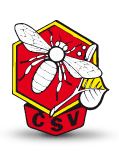 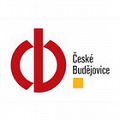 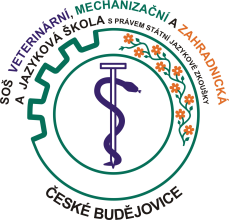 medobraní 
na SOŠ veterinární, mechanizační a zahradnické a Jazykové škole s právem SJZ 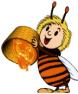 Program:Prohlídka včelího úlu od 8:00 (ukázka včely dělnice, matky, trubců a jejich plodu)Ukázka vytáčení medu, ochutnávka Značení trubcůVčelařská přednáškaUkázka výroby rámku 
a zatavování mezistěnMísto konání: učebna č. 37 v budově dílen, 1. patro, info: Ing. Kazimour, 728 174 388Akce se koná v rámci Projektu „Seznámení dětí a mládeže se životem včel v moderním včelařském provozu.“ 
Tento Projekt je spolufinancován statutárním městem České Budějovice. 